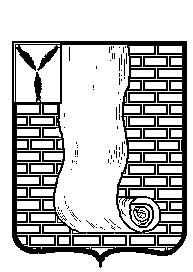  АДМИНИСТРАЦИЯКРАСНОАРМЕЙСКОГО МУНИЦИПАЛЬНОГО РАЙОНА САРАТОВСКОЙ ОБЛАСТИПОСТАНОВЛЕНИЕ                                                     Приложение к постановлению администрации                                                                Красноармейского                                                                         муниципального района                                                                           от 03февраля 2021г № 80                                                                      Состав комиссии по подготовке сельскохозяйственной микропереписи 2021 года на территории Красноармейского муниципального района  Наумова Е.В.     –  первый заместитель главы администрации Красноармейского муниципального района, председатель Комиссии;Горбатова О.И.  – главный специалист-эксперт отдела госстатистики в г.Саратове №2 (включая специалистов в г.Красноармейске).Члены Комиссии:Зазулин С.Б.         -  начальник управления сельского хозяйства администрации Красноармейского муниципального районаИсайкина Л.С.    -  начальник управления по правовым, имущественным и земельным вопросам администрации Красноармейского муниципального районаСуздаль А.С.       -  начальник отдела министерства внутренних дел Российской Федерации по Красноармейскому району Саратовской области (по согласованию)Голдина Л.И.       – глава администрации Каменского муниципального образования Красноармейского муниципального района (по согласованию)Александров Д.А. - глава администрации Сплавнухинского муниципального образования Красноармейского муниципального района (по согласованию)Панина Г.В.          – глава администрации Рогаткинского муниципального образования Красноармейского муниципального района (по согласованию)Конотопко М.А. – глава администрации Гвардейского муниципального образования Красноармейского муниципального района (по согласованию)Недоступов Д.А. - Начальник территориального отдела управления ветеринарии Правительства Саратовской области, главный государственный ветнадзорный инспектор по Красноармейскому району (по согласованию)от03 февраля 2021г.№80от03 февраля 2021г.№80    г. КрасноармейскО создании   комиссии  по   подготовке           сельскохозяйственной микро переписи 2021   года      в         Красноармейском муниципальном районе        Во исполнение постановления Правительства Саратовской области от 10 декабря 2020 года № 978-П «Об организации сельскохозяйственной микропереписи 2021 года» на территории Саратовской области администрация Красноармейского муниципального района ПОСТАНОВЛЯЕТ:        1. Создать Комиссию по подготовке сельскохозяйственной микропереписи 2021 года на территории Красноармейского муниципального района, в составе согласно приложению к настоящему постановлению.2. Порядок работы Комиссии по подготовке сельскохозяйственной микропереписи определяется на первом его заседании. 3. Организационно-контрольному отделу администрации Красноармейского муниципального района опубликовать настоящее постановление путем размещения на официальном сайте администрации  Красноармейского муниципального района в информационно-телекоммуникационной сети «Интернет».4. Настоящее постановление вступает в силу со дня его подписания.      Глава Красноармейского муниципального района                                                                      А.И. Зотов